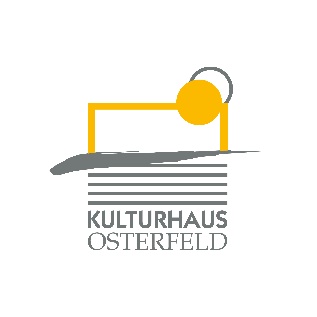 PRESSEMITTEILUNGAm Sonntag, 26. April um 19.00 Uhr findet die musikalische Lesung GLOOMY SUNDAY - Eine Hommage an Billie Holiday im Malersaal des Kulturhauses Osterfeld statt.Erleben Sie einen bitter-süßen Abend über das Wirken der großartigen afro-amerikanischen Sängerin zur ersten Hälfte des letzten Jahrhunderts.Jutta Speidel liest spannend berührende Ausschnitte aus Billie Holidays Autobiographie ‚Lady sings the Blues‘ -  in Abwechslung mit Liedern der berühmten Jazz-Legende, dargeboten durch die Mezzo-Sopranistin Antonia Feuerstein.Lesung: Jutta SpeidelGesang: Antonia FeuersteinKlavier: Peter André Rodekuhr

VK: € 28,80 / erm. 23,20 AK: € 29,70 / erm. 25,70Karten und Informationen gibt es im Kulturhaus Osterfeld (07231) 3182-15, dienstags bis samstags, 14.00 bis 18.00 Uhr, per Mail unter: karten@kulturhaus-osterfeld.de und an allen bekannten Vorverkaufsstellen oder unter www.kulturhaus-osterfeld.de.  i.A. Christine SamstagPresse und Sekretariat